IXПриложение ИКак мы работали над коллекцией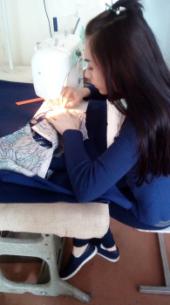 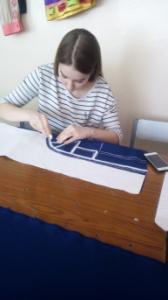 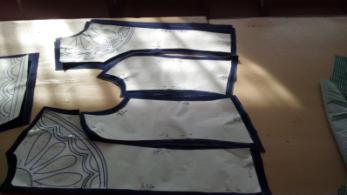 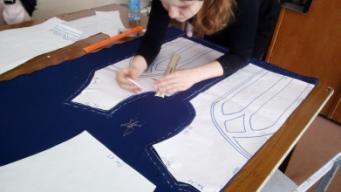 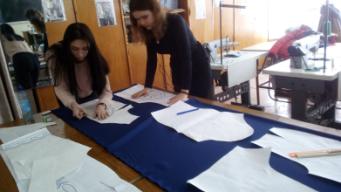 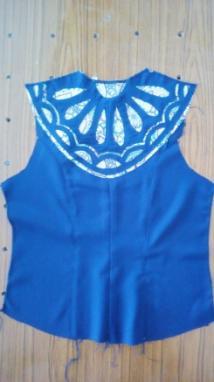 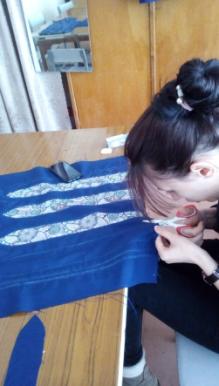 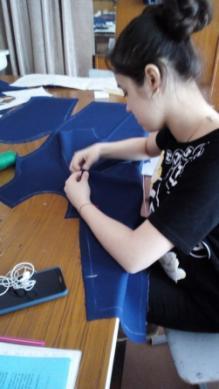 